Пример резюме аудиторФИОДата рождения: xx.xx.xxxx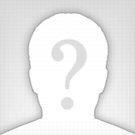 Город: МоскваМоб. телефон: +7 (000) 000 00 00E-mail: xxxxxxxxxxx@gmail.comОсновные данные:Желаемая должность:АудиторЗанятость: постояннаяОпыт работы: свыше 10 летАвтомобиль: естьВодительские права: естьОпыт работы:февраль 2013 г. по настоящее время.Компания: ООО «Аудит»Руководитель группы аудиторских проверок Обязанности: руководство отделом из 5 подчиненных;организация проверок холдинговых организаций различных видов деятельности;ведение, восстановление бухгалтерского учета,проверка всех разделов бухгалтерского учета и налогообложения;анализ финансово-хозяйственной деятельности, оптимизация налогов
май 2009 г. – январь 2013 г.Компания: ООО «Компания АУДИТ» Ассистент аудитораОбязанности:участие в аудиторских проверках;подготовка отчетных документов по результатам проверок;подготовка письменных консультаций по налоговому учету.октябрь 2003 г. – апрель 2009 г.Компания: ООО «Старт» БухгалтерОбязанности:восстановление бухгалтерского учета;ведение учета по ОСНО и УСНО;составление и сдача отчетности в ПФР и ФСС;поступление, перемещение, переоценка, возврат товара поставщикам;учет расчетов с поставщиками и подрядчиками, покупателями и заказчиками;начисление заработной платы, страховых вносов, оставление и сдача отчетности в Фонды;учет расчетов с подотчетными лицами;сверка с поставщиками.Образование:1998 – 2003Новосибирский институт народного хозяйства Бухгалтерский учет2010, 2015 годыДополнительное образование.Институт профессиональных бухгалтеров и аудиторов России, г.Москва.Профессиональные навыки:Знание бухгалтерского учета, налогового, гражданского законодательства, 1С Бухгалтерия, Exel, Word.О себе:Развитая память, аналитическое, логическое мышление, высокий уровень математических способностей, умение концентрировать внимание.Обязательность, сосредоточенность, исполнительность, настойчивость, усидчивость, терпение, честность, умение хранить коммерческую тайну